WEDNESDAY EVENING 5:30 PMYearling & Under Fillies In HandTwo Year Old Fillies In Hand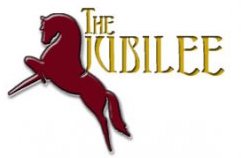 Junior Champion MareThree & Four Year Old Mares In HandFive Year Old & Over MaresSenior Champion MareGrand Champion MareAmateur Hunter Pleasure MaresWestern Pleasure Stallions & GeldingsYearling & Under Geldings In HandTwo Year Old Geldings In HandJunior Champion GeldingsThree & Four Year Old Geldings In HandFive Year Old & Over GeldingsSenior Champion GeldingGrand Champion GeldingJr. Exhibitor Park Saddle 17 & Under       Amateur Hunter Pleasure Stallions & GeldingsFitting & Showmanship 17 & UnderYearling & Under Colts In HandTwo Year Old Colts In HandJunior Champion ColtThree & Four Year Old Stallions In HandFive Year Old & Over StallionsSenior Champion StallionGrand Champion Stallion5 Minute BreakUPHA Challenge Cup Equitation       Ladies English PleasureJr. Exhibitor Pleasure Driving 17 & UnderWestern Pleasure MaresLadies Classic Pleasure DrivingRoadster to BikeAmateur Park SaddleTHURSDAY MORNINNG 10:00 AM97. Two Year Old Pleasure Driving35. Saddle Seat Equitation 14-17Ladies Park HarnessGentlemen’s Western Pleasure Walk Trot Hunter Pleasure 11 & UnderAmateur Pleasure DrivingJr. Ex. English Pleasure 13 & Under      Three Year Old Pleasure DrivingWestern Seat Equitation 13 & Under       Four Year Old Hunter PleasureHunt Seat Equitation 14-17Walk Trot English Pleasure 11 & UnderJr. Horse Classic Pleasure DrivingYouth Hunter PleasureJr. Exhibitor Classic Pleasure Saddle 13 & Under       Four Year Old English PleasureJr. Exhibitor Park Harness 17 & UnderClassic Pleasure SaddleWestern Seat Equitation 14-17       Hunt Seat Equitation 13 & Under Amateur Western Pleasure, Riders 40 & OverEnglish PleasureWalk & Jog Western Pleasure 11 & UnderAmateur Western Pleasure, Riders 18-39Jr. Exhibitor Classic Pleasure Saddle 14-17       THURSDAY EVENING 6:30 PMJunior Horse Park HarnessJr. Exhibitor English Pleasure 14-17       Walk Trot Saddle Seat Equitation, 11 & UnderLadies Park SaddleLadies Hunter Pleasure GeldingsWalk Trot Hunt Seat Equitation 11 & UnderJr. Exhibitor Western Pleasure 14-17       Park HarnessJr. Ex. Hunter Pleasure, 13 & UnderThree Year Old Park SaddleLadies Pleasure DrivingSaddle Seat Equitation 13 & Under      Walk/Jog Western Seat Equitation 11 & UnderThree Year Old English PleasureJr. Exhibitor Western Pleasure 13 & Under     Three Year Old Western PleasureJr. Exhibitor Classic Pleasure Driving 17 & UnderPark SaddleFRIDAY MORNING 10:00 AMTwo Year Old Park HarnessAMHA Saddle Seat Medal       Ladies Classic Pleasure SaddleAmateur English Pleasure MaresLadies Hunter Pleasure MaresClassic Pleasure DrivingThree Year Old Hunter PleasureFour Year Old Pleasure DrivingJr. Exhibitor Hunter Pleasure 14-17Amateur Park HarnessLadies Western PleasureFour Year Old Park SaddleJr. Horse Classic Pleasure SaddlePleasure DrivingAmateur English Pleasure Stallions & GeldingsHunter PleasureAMHA Hunt Seat Medal Walk/ Trot Hunter Pleasure Championship, 11 & Under$250 Amateur Western Pleasure ChampionshipJr. Exhibitor Classic Pleasure Saddle Championship       Walk/ Jog Western Pleasure Championship, 11 & UnderJr. Exhibitor English Pleasure Championship       Walk/Trot English Pleasure Championship, 11 & Under AMHA Western Seat MedalFRIDAY EVENING 6:30 PM$250 Amateur Park Saddle Championship$250 Ladies English Pleasure Championship$250 Added UPHA Three Year Old Park Harness Classic$250 Amateur Hunter Pleasure Championship$250 Added UPHA Three Year Old Hunter Pleasure ClassicFour Year Old Western Pleasure$250 Added UPHA Three Year Old Pleasure Driving ClassicRoadster Under Saddle$500 Park Harness Grand ChampionshipFriday Evening - 10 minutes following last classMorgan Weanling GalaSATURDAY MORNING 10:00 AMLeadline, 2-6 years oldWestern Seat Equitation Championship       Road Hack$250 Amateur Pleasure Driving Championship$150 Junior Horse English Pleasure ChampionshipWalk/Trot Hunt Seat Equitation 11 & Under Championship$150 Junior Horse Park Saddle Championship$250 Ladies Western Pleasure ChampionshipJr. Ex. Classic Pleasure Driving Championship$250 Ladies Hunter Pleasure ChampionshipWalk/Trot Saddle Seat Equitation 11 & Under Championship$150 Junior Horse Pleasure Driving Championship$150 Junior Horse Hunter Pleasure ChampionshipWalk/Jog Western Seat Equitation 11 & Under Championship$500 Classic Pleasure Saddle Grand ChampionshipHunt Seat Equitation ChampionshipSATURDAY EVENING 6:30 PM$150 Junior Park Harness ChampionshipSaddle Seat Equitation Championship       $500 Classic Pleasure Driving Grand Championship129.1 Ladies Park Saddle Championship$150 Junior Horse Western Pleasure Championship $150 Junior Classic Pleasure Driving Championship$250 Amateur English Pleasure Championship$500 Western Pleasure Grand Championship$250 Amateur Park Harness Championship$500 Hunter Pleasure Grand ChampionshipJr. Ex. Western Pleasure Championship        $500 English Pleasure Grand Championship$250 Roadster to Bike Grand Championship$500 Pleasure Driving Grand ChampionshipJr. Ex. Hunter Pleasure Championship$500 Park Saddle Grand Championship